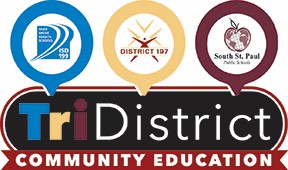 Adult Enrichment Course Proposal Instructor Information 	Jonathan Gerster, Adult Programs Coordinator Name   	 	 	 	 	 	 	 	 	  Date   	 	 	 Address  	 	 	 	 	 	 	 City 	 	 	 	 State & Zip 	 	 	 	 	 Work Phone  	 	 	 	 	 	  Home Phone   	 	 	 	 	 Cell Phone  	 	 	 	 	 E-mail Address  	 	 	 	 	 Emergency Contact  	 	 	 	 	 Phone   	 	 	 	 	 Class Related Blog, Website, Facebook page, etc:  	 	 	 	 	 	 	 	 	 	 	 	 	 	  I am fluent in a language other than English:  	 	 	 	 I am interested in teaching this or another class is this language Course Information  Course Description: Complete description as you wish it to appear in the Community Education brochure. If participants are expected to bring anything to the class, wear special clothing or if there is a supply fee please indicate that information as well. (Descriptions may be edited for space or content.) ________________________________________________________________________________________________________________________________________________________________________________________________________________________________________________________________________________________________________________________________________________________________________ Instructor Bio: ___________________________________________________________________________________________________________________ _______________________________________________________________________________________________________________________________ Class Maximum _______Class Minimum_______ Instructor Compensation: In Kind     Per Student________ Instructor Percent of Revenue: 60% Facilities, Supplies and Equipment Technology or audio visual equipment (limited availability):__________________________________________ Special Facility needs: ________________________________________________________________________ Other Facility/Equipment requests: ______________________________________________________________ West St. Paul-Mendota Heights-Eagan District Office 1897 Delaware Ave., Mendota Heights, MN 55118 Phone: 651-403-8312 • www.isd197.org E-mail: jonathan.gerster@isd197.org • Web site: www.tridistrictce.org Course Title # of Sessions Day(s) of Week Set-up Time Class Start & End Time Clean-up Time Type of Room Needed Start Date End Date Skip Dates 